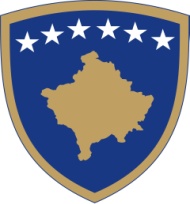 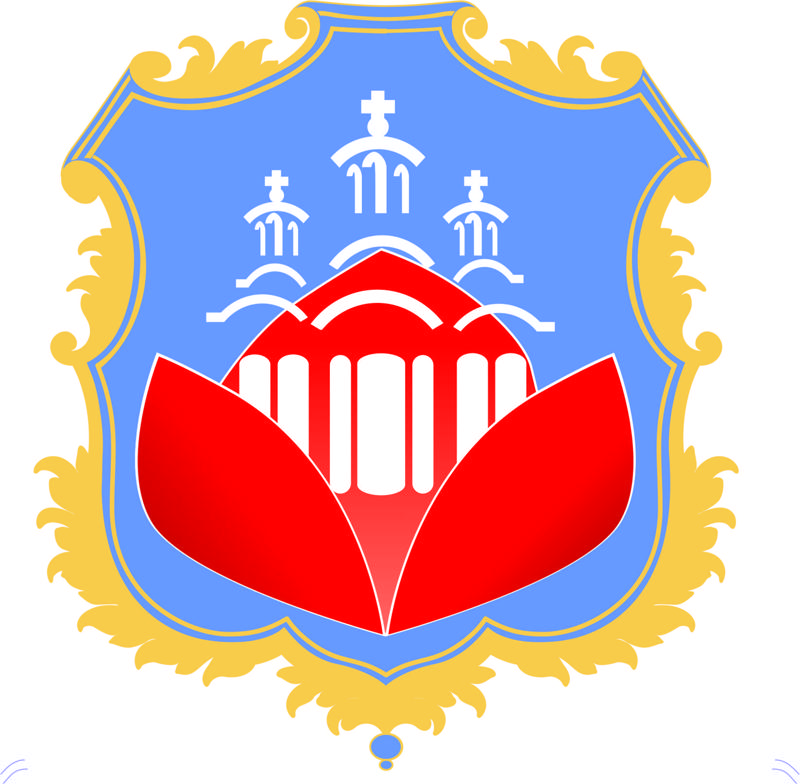 Raporti Vjetor FinanciarPër vitin e përfunduar me 31 dhjetor 2018Neni  13Pasqyra e pranimeve dhe pagesave në para të gatshme Neni  14Raporti i ekzekutimit te buxhetitVËREJTJA: Realizimi i buxhetit në vitin 2018, në krahasim me vitin 2017, është më i madh për 958,100.00€ apo për 14.31%. Sa i përket mbledhjes e të hyrave vetanake, komuna ka mbledhur më pak të hyra në krahasim me vitin 2017 dhe atë për 113,320.00€ apo për 6.98%.Shënimi 1Informata për organizatën buxhetore (aktivitetet, legjislacioni, etj) dhe politikat kontabël 1.1 Baza e përgatitjesPasqyrat financiare janë përgatitur në pajtim me SNKSP të bazuarnë para të gatshme. Raportimi Financiar sipas parimit të kontabilitetit të bazuar në para të gatshme. Shënimet e pasqyrave financiare përbëjnë pjesën integrale për kuptimin e pasqyrave dhe duhet të lexohen së bashku me pasqyrat. Politikat e kontabilitetit janë zbatuar në mënyrë të vazhdueshme gjatë gjithë periudhës.1.2 Subjekti raportuesRaporti financiar është për entitetin e sektorit public Komunën e Graçanicës. Raporti financiar përmban entitetin e raportimit sipas Ligjit për Menaxhimin e Financave Publike dhe Përgjegjësitë (nr.03/L-048 dhe 03/L-221).Raporti financiar është për Komunën e Graçanicës. Komuna e Graçanicës kontrollohet nga ana e Qeverisë së Kosovës dhe të gjitha aktivitetet e saj financiare financohen nga Buxheti i Kosovës.1.3 Pagesat e bëra nga palët e tretaQeveria përfiton nga mallrat dhe shërbimet të blera në emër të saj si rezultat i pagesave në para të gatshme të bëra nga palët e treat gjatë periudhës raportuese. Pagesat e bëra nga palët e treat nuk kosiderohen pranime ose pagesa në para të gatshme, por janë përfitime të Qeverisë. Këto pagesa janë botuar në shtyllën Pagesat nga palët e treat të pasqyrës së konsoliduar të pranimeve dhe pagesave në para të gatshme. Në vitin 2018, Komuna e Graçanicës nuk ka dispozicion të dhënat për pagesat në emër të palëve të treta.1.4 Paratë e gatshmeMe paratë të gatshme kuptohet fondet apo monedhat apo çdo depozit, që kryesisht mbahen në bankë apo në institucionin financiar. Paratë të gatshme njihen me vlerë nominale. Interesi është i kredituar me të ardhurat e pranuara. 1.5 Rikthimet e të shpenzimeve nga vitet paraprakeShpenzimet e kthyera në BRK nga vitet paraprake janë evidentuar si pranimet në vitin e tanishëm dhe jo si një ulje e shpenizimeve të vitit aktual.1.6 Valuta raportueseValuta raportuese është EURO (€).1.7 Të dhënat e viteve të mëparshmeKomuna  e Graçanicës është komunë e sapokrijuar (2010) dhe viti 2018 është viti i tetë i punës së Komunës së Graçanicës. Duke i krahasuar të dhënat nga viti 2017 dhe 2018 kemi konstatuar si  në vijim: 1) Të hyrat vetanake, në krahasim me vitin 2017, janë më të larta për 113.320.00 €2) Realizimi i buxhetit në vitin 2018, në krahasim me vitin 2017, është më i lartë për 958.100.00 €. Rritja u pasqurua në kategorinë ekonomike pagat dhe mëditjet, investimet kapitale dhe subvencione, ndërsa në kategorinë ekonomike mallrat dhe shërbimet dhe shpenzimet komunale ka pasur një rënie.Neni 15Vërejtjet për raportet financiareShënimi 1Informata për organizatën buxhetore (aktivitetet, legjislacioni, etj) dhe politikat kontabël Shënimi 2 Paga dhe rrogaShpalos në detaje shënimet e pasqyruara në tabelëShënimiShënimi 3. Mallra dhe shërbimeShpalos në detaje shënimet në tabelë:Shënimi 4	Shpenzime komunale Shpalos në detaje shënimet në tabelë: Informatat shtesë: Në Komunën e Graçanicës në vitin 2018 është bërë pagesa e mëposhtme e detyruehme:1. Furnizimi me material shpenzues mjekësor në një shumë prej 11,999.40 €. OE AGANIShënimi 5  Subvencione dhe transfereShpalos në detaje shënimet në tabelëShënimi 6   Shpenzime kapitaleTheksoni në detaje të dhënat e prezantuara në tabelë:Informata shtesë: Në Komunën e Graçanicës në vitin 2018 janë kryer pagesat e detyrueshme si në vijim: Mbeturinat në një shumë prej 79,829.02 euro, OE PASTRIMI;Servisimi i automjeteve në një shumë prej 25,095.97 euro OE AGS;Furnizim me ushqim dhe pije dhe mjete për higjienë në një shumë prej 9,132.78 euro OE DOBROTIN;Furnizim me reagens në një shumë prej 7,110.02 OE AQ MEDICAL;Uji në një shumë prej 21.133.04 euro OE KUR PRISHTINA;Furnizim me karburant në një shumë prej 14.896.33 euro OE HIB PETROL;Furnizim me tonera në një shumë prej 13.630.75 euro OE BLENDI;Shërbimet e shtypshkronjës në një shumë prej 17.522.12 euro OE STANDARD PLUS;Furnizim me lule në një shumë prej 15.853.0 euro OE LAS PALMAS;Furnizimi me reagens në një shumë prej 7.943.38 euro OE KEIS;Furnizimi me karburant në një shumë prej 67.825.74 euro OE PETROLCOMPANY; (shembull: shënoni shpenzimet nga vendimet gjyqësore dhe pagesat sipas nenit 39.2 LMFPP, duke shënuar pranuesin, shumën dhe natyrën e shpenzimeve dhe shpenzimet e tjera)Shënimi 7	Kthimi i huamarrjeveShpalos në detaje shënimet në tabelë:Shënimi 8    TjeraShpalos në detaje shënimet në tabelë:Shënimi 9 Te hyrat tatimoreShënimi  10	Të hyrat jo tatimore
Shpalos në detaje shënimet në tabelë:Në vitin 2018,  Komuna e Graçanicës ka realizuar të ardhurat nga gjobat e trafikut në një shumë prej 67,063.09 € dhe të ardhurat nga gjobat gjyqësore në një shumë prej 155.00 €, që kap shumën e përgjithshme prej 67.218.09 €.Shënimi  11	Të hyrat e dedikuaraShpalos në detaje  shënimet e pasqyruara në tabelë:Shënimi 12 Grantet e përcaktuara të donatorëveShpalos në detaje shënimet e pasqyruara në tabelë:Në vitin 2018, Komuna e Graçanicës ka pranuar një donacion në një shumë prej 9.52€ për projektin Rritja e performancës.Shënimi 13 HuamarrjetShpalos në detaje shënimet në tabelë:Shënimi 14   Tjera Shpalos në detaje shënimet në tabelë:Shënimi 2 deri në  Shënimin 8Për dallim prej shënimeve 2-8, këto shënime  përdoren për të sqaruar dallimin material  në kolonën D, domethënë dallimin material të realizimit të buxhetit. SNKSP  në bazë të parasësë gatshme kërkon të sqarohen dallimet materiale. Varësisht nga madhësia e dallimit, nuk kanë nevojë të ofrohen shpjegime për të gjitha kategoritë, andaj mund të kërkohen ndryshime në sistemin e numërimit të shënimeve. Kur të sqarohen dallimet e ndonjë kategorie të ndarjes, duhet të jepet përmbledhja e natyrës së ndryshimit. Neni 14.6Shpalosja e ndarjeve fillestare dhe finale të buxhetit Shpalos në detaje shënimet në tabelë:Neni  16  Raport për të arkëtueshmetTë arkëtueshmet (zbatohet për organizatat që mbledhin të hyra) Shpalos në detaje shënimet në tabelë:Neni  17 Raport për detyrimet (faturat) e papaguaraShpalos tabelën në detaje si në tabelën në vijim aneks 1: Këto borxhe janë të prezantuara së bashku me 29.01.2018. Neni 18   Detyrimet kontingjente Shpalos në detaje shënimet në tabelë: Në vitin 2018, janë paraqitur 65 padi kundër Komunën e Graçanicës, nga të cilat, për 19 padi është e njohur vlera e kontestit, ndërsa për 46 padi nuk dihet vlera e kontestit.Neni 19    Raport për pasurinë jo financiare  Neni 19.3.1  Pasuritëkapitale (me vlerë mbi 1000 Euro)Shpalos tabelën në detaje në vijim si  aneks 2:Neni 19.3.2  Pasuritë jo kapitale (me vlerë nën 1000 Euro)Shpalos tabelën në detaje si në tabelën në vijim aneks 3: Ky është viti i tretë brenda të të cilit jemi duke i futur të dhënat për vlerat nën 1.000 .00 euro, por në këtë shumë nuk është përfshirë amortizimi. Theksojmë se Komuna e Graçanicës ende nuk e ka E-programin për regjistrimin e pasurisë nën 1,000.00 euro. Kemi krijuar një kontakt me MAP-në dhe ia kemi dërguar një kërkesë për trajnimin e zyrtarit i cili do ta regjistrojë pasurinë në E-programin.Neni 19.3.3 StoqetNeni 20    Raport për avancet e paarsyeturaShpalos në detaje shënimet në tabelë: Në vitin 2018 nuk kemi avanse të pajustifikuara.Neni 21     Raport për të hyrat vetanake të pashpenzuara për bartjeVËREJTJE: Në rreshtin e Të hyrave vetanake të pranuara këtë vit në një shumë prej 1,598.46 euro janë përfshirë edhe të hyrat nga gjobat gjyqësore dhe të trafikut.Neni 22    Raport për bilancet e pashpenzuara të Fondit Zhvillimor në MirëbesimNeni 23     Raport për të hyrat e dedikuara për bartje Neni 24    Raport për fondet e donatorëve të pashpenzuara për bartje
VËREJTJE:  Neni 25    Raport për numrin e punëtorëve sipas listës së pagaveNeni 26 Raport për numrin e tëpunësuarvejashtë listës së pagaveNeni 27 Raport për numrin e të punësuarve me kontrate për shërbime te veçantaVërejtje: Neni 28 Raport për gjendjen/zbatimin e rekomandimeve të Zyrës Kombëtare  të Auditimit ( ZKA)Shpalos në detaje shënimet në tabelë: Komuna e Graçanicës ka respektuar në mënyrë rigoroze dhe ka zbatuar në punën e saj në vitin 2018 të gjitha masat dhe rekomandimet e propozuara nga Auditori Gjeneral dhe këto rekomandime do t'i respektojë edhe në vitet në vijim.Republika e KosovësRepublika Kosova-Republic of KosovoEMRI I ORGANIZATËS BUXHETORE – KOMUNA E GRAÇANICËSNAZIV BUDŽETSKE ORGANIZACIJE – OPŠTINA GRAČANICA